On a scale from 1 to 10 (where 1 means not ready and 10 means very ready), how ready are you to change your e-cigarettes/pod vapes? Circle below.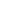 What sentence best describes where you are at now with regards to changing your e-cigarettes/pod vapes? (Circle one.)Not interested in making any changes.I may consider cutting backI want to cut backI want to quitOne goal I have for myself in the next 30 days is…       ________________________________________________________________________________________________________________________________________________________________________________________________________________________Help I may need to accomplish that goal is…      ________________________________________________________________________________________________________________________________________________________________________________________________________________________